2020年度後期ヨーガ療法特別研修会・応用研修会追加日程後期の特別応用研修会、Zoomでのオンラインライブ研修会の1月から3月までの追加日程が決まりました。地域は問いませんので、ご都合の良い日程を選んで日本ヨーガ・ニケタンホームページから、お申し込みください。特別/応用研修会【特別研修会】　午前9時～12時       インド五千年のサイコセラピー（1）をテーマにしてのヨーガ療法の学習になります。【応用研修会】　午後0時～午後4時　（学会認定ヨーガ療法士対象講座）昼食を食べながら症例報告／ヨーガ療法研修応用研修会内容：インド五千年のサイコセラピー（1）上記を中心テーマにしてのヨーガ療法の学習になります。＊特別研修会は、認定ヨーガ教師の認定研修会です。特別研修会のみ参加費用　7,700円(税込)＊認定ヨーガ療法士は全日程参加の場合のみ、受け付けます。（半日のみの参加は不可）重要な実技は午前中に実習いたします。必ず特別研修会から参加してください。終了前の退場もご遠慮ください。	全日程参加費用　11,000円(税込)＊10分以上の遅刻及び中途退場の場合、単位取得はみとめられません。申し込み方法：　日本ヨーガ・ニケタンホームページ の申込フォームから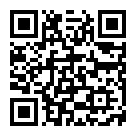 参加費：　　　　認定ヨーガ教師　特別研修会参加費用　7,700円(税込)　　　　認定ヨーガ療法士　全日程参加費用　11,000円(税込)申し込み期限：　各研修会先着50名（定員になり次第締め切り）教科書：　　　　インド五千年のサイコセラピー　Amazonネット購入可能　　　　　　　　症例の記録Ⅰ　　　　　　　　　 ニケタンHPより注文　　　　　　　　パンチャタントラⅠ             ニケタンHPより注文　　　　　　　　＊認定ヨーガ療法士の方は、上記3冊を使用しますので、参加日までに、ご準備願います。　　　　　　　　＊申込み時に上記3冊の購入について申告してください。　　　　　　　　＊認定ヨーガ教師の方は、「インド五千年のサイコセラピー」のみ購入してください。研修ポイント：　応用研修2ポイント・特別研修2ポイント　　　　　　　　ポイント対象は、1回の受講のみとなります。＊応用研修会のスケジュールは次ページをご確認ください＊WEB配信研修会を希望される場合、希望理由が必要となります。研修会では、ダルシャナワークが大変重要です。　Zoomオンラインライブ研修会の日程が追加となりましたので、できるだけ、ライブ研修会にご参加ください。＊DVD研修会申込、受け付けています。＊研修会終了後、聖典パンチャダシの講義を行います。(参加費別途)参加希望者は、研修会申込時に申し込んでください。パンチャダシ講義　午後4時～午後5時　参加費　1,100円(税込)　　　　　　　　　特別研修0.25ポイント　　　　　　　　　　　　　　　　　　　　　　　　　　　　　　　　　　　　　　日本ヨーガ・ニケタン2020年度後期ヨーガ療法特別研修会・応用研修会日程1．Zoomオンライン研修会(ライブ)　　　追加日程　　　　＊木村先生がZoomで直接講義するライブ研修会　　　㉓　2021年1月27日(水)　　㉔　2021年1月30日(土)　　㉕　2021年2月11日(木・祝日)　　㉖　2021年2月23日(火・祝日)　　㉗　2021年2月28日(日)　　㉘　2021年3月13日(土)　　㉙　2021年3月21日(日)　　　　＊申込受付中2．後期特別応用研修会DVD研修会　各県日程は、HPをご確認ください。　　尚、2月28日(日)大宮DVD研修会は木村先生のzoomオンライン研修会と合同で行います。　　　＊申込受付中3．後期特別応用研修会WEB配信　　2021年1月～3月(レポート提出必須)　　　＊申込受付中